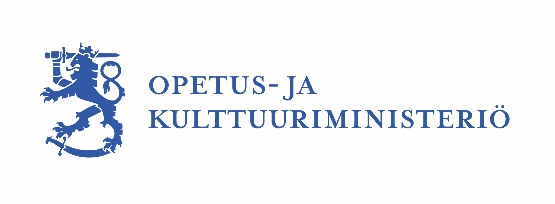 								ASIALISTAJATKUVAN OPPIMISEN SEURANTARYHMÄN KOKOUS 		Aika	Torstai 17.11.2022 klo 14-16 Paikka	Microsoft Teams-kokous Kokouksen avausAsialistan hyväksyminenEdellisen kokouksen muistio (liite 1)Ajankohtaiset asiatJatkuvan oppisimen ja työllisyyden palvelukeskuksen ensimmäinen toimintavuosi, johtaja Kirsi Heinivirta, Jotpa (liite 2)Jatkuvan oppimisen digitaalisen palvelukokonaisuuden tilannekatsaus, erityisasiantuntija Tomi Kytölä, OKM ja johtava asiantuntija Tiina Salminen, TEM (liite 3)		Muut asiat 			Kokouksen päättäminen LIITTEETLiite 1. Edellisen kokouksen muistio 14.9.2022Liite 2. Jatkuvan oppisimen ja työllisyyden palvelukeskuksen ensimmäinen toimintavuosi (lisätään Tiimeriin viimeistään kokouksen jälkeen)Liite 3. Jatkuvan oppimisen digitaalisen palvelukokonaisuuden tilannekatsaus (lisätään Tiimeriin viimeistään kokouksen jälkeen)Seurantaryhmän kokoonpano:Savolainen Janne, Opetus- ja kulttuuriministeriö, puheenjohtaja Felt Teija, Työ- ja elinkeinoministeriö, varapuheenjohtajaIkkelä Saara, Opetus- ja kulttuuriministeriö, sihteeri Savioja Hannele, Opetushallitus, sihteeri Bergman Mertzi, KT KuntatyönantajatBosquet Päivi, Opetus- ja kulttuuriministeriöBursiewicz Nikolas, Suomen ylioppilaskuntien liitto SYL ry Bussman Annika, Opetus- ja kulttuuriministeriöEngelholm Maj-Len, OpetushallitusEnglund Kristel, OikeusministeriöFonsell Johanna, Suomen opiskelijakuntien liitto SAMOK ryHakkarainen Kaisa, KEVAHannula Mirja, Elinkeinoelämän keskusliitto ryHeinonen Ville, Opetus- ja kulttuuriministeriö Holsti Emma, Suomen Opiskelija-Allianssi Osku ryKallio-Savela Maarit, Suomen kuntaliitto ry -Karvonen Marja, Satakunnan ELY-keskusKeränen Tiina, TE-toimistot Kumpulainen Susanna, Maa- ja metsätaloustuottajien keskusliitto MTKKuutti Uusitalo Heikki, SivistystyönantajatLamppu Veli-Matti, Ammattiosaamisen kehittämisyhdistys AMKE ryLehto Jaana, Elinkeinoelämän oppilaitokset ELO ryLerssi Risto, Valtiovarainministeriö/Valtion työmarkkinalaitos Ljungqvist Vivian, Finlands Svenska Skolungdomförbund FSSLundmark Suvituuli, Suomen Ammattiin Opiskelevien liitto SAKKI ry  Malinen Pentti, Kainuun liittoManninen Tuovi, Opetusalan ammattijärjestö OAJ ry	Mielityinen Ida, Ammattikorkeakoulujen rehtorineuvosto ARENE ry Mäenpää Iiris, SaamelaiskäräjätMähönen Mikko, Jatkuvan oppimisen ja työllisyyden palvelukeskusMäkeläinen Ulla, Opetus- ja kulttuuriministeriöNieminen Minna, Työ- ja elinkeinoministeriö Nousiainen Riina, Toimihenkilökeskusjärjestö STTK ryPiepponen Anna-Kaarina, Kirkkohallitus, Kirkon työmarkkinalaitosRasinaho Kirsi, Suomen Ammattiliittojen Keskusjärjestö SAK ry Rehunen Joni, Sosiaali- ja terveysministeriöSalmi Merja, ValtiovarainministeriöSeitsalo Samu, OpetushallitusSojonen Elina, Akava ry Suomala Petri, Suomen yliopistojen rehtorineuvosto Unifi ryToivanen Aliisa, Suomen Lukiolaisten liitto Torsell Agneta, Suomen Rehtorit ryTuovinen Juha, SisäministeriöWallén Björn, Vapaa Sivistystyö ryVartiainen Marja, Suomen Yrittäjät ryVirtanen Markku, Työ- ja elinkeinoministeriö